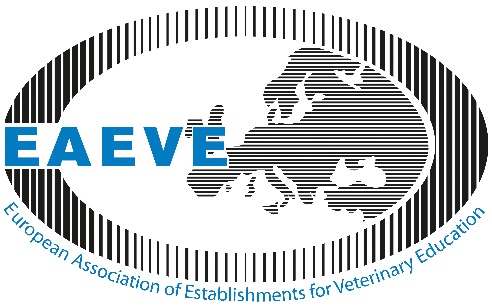 Appendix 2: Template review of the Interim Report (maximum 2 pages)Name and location of the EstablishmentName of the Coordinator reviewing the Interim Report (IR)Date of the review1. Overall analysis: Is the IR written in agreement with the SOP?2. Major changes since the previous SER: Could these changes significantly affect compliance to the ESEVT Substandards?3. Progress in the correction of Deficiencies: Have the Deficiencies (both Major and Minor ones) identified during the previous Visitation been corrected? If not, are there a plan and a timeframe to do so?4. ESEVT Indicators: Are some Indicators below the current minimum value and could it significantly affect compliance to the ESEVT Substandards?5. Any other comments or suggestions to ECOVE